Om te leren voor het proefwerk in de laatste proefwerkweek.(theorie leesvaardigheid leerjaar 1, kader en mavo, device-klassen)
Het onderwerp van een tekstElke tekst gaat ergens over. Dat noem je het onderwerp van een tekst. Je kunt het onderwerp met één of met meer woorden zeggen, bijvoorbeeld: huisdieren, zakgeld of de nieuwste clip van Nick & Simon.
Om het onderwerp te vinden lees je een tekst alleen maar oriënterend. 
Dan bekijk je de tekst en lees je de eerste zinnen. 
Als je weet wat het onderwerp van een tekst is, begrijp je de tekst beter wanneer je hem helemaal leest.
Zo vind je het onderwerp van een tekst
Bekijk de tekst:Kijk naar de titel.Kijk naar de foto’s en plaatjes bij de tekst.Kijk naar de titels die boven tekstgedeeltes staan. Die titels noem je tussenkopjes.Kijk of er woorden zijn die anders gedrukt zijn, bijvoorbeeld vet, schuin, GROOT of gekleurd.Lees de eerste zinnen van de tekst. Vaak zijn deze zinnen vetgedrukt.
Geef antwoord op de vraag: waarover gaat de hele tekst?
Alinea’sEen tekst is meestal verdeeld in stukjes. Die stukjes noem je alinea’s.
• Een nieuwe alinea begint altijd op een nieuwe regel.• Soms springt de eerste regel van een alinea een beetje in.• Soms is er tussen twee alinea’s een regel overgeslagen.
Elke alinea gaat over een deel van het onderwerp. 
In een tekst over brand in een school kunnen de alinea’s bijvoorbeeld gaan over: hoe de brand is ontstaan, hoe de brand is geblust, welke schade er is en hoe het nu verder moet met de leerlingen.
De belangrijkste informatie staat vaak in de eerste zin van de alinea. 
Wil je snel de belangrijkste informatie uit een tekst halen, lees dan de tekst globaal. Je leest dan alleen de eerste en laatste zin van de alinea’s.
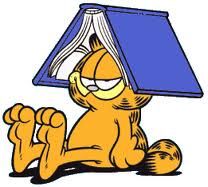 Inleiding, middenstuk en slot
Het eerste deel van een tekst is de inleiding. Hierin maak je kennis met hetonderwerp van de tekst. Vaak gebeurt dat met een voorbeeld, een grappigverhaaltje of met vragen over het onderwerp. De inleiding bestaat uit één oftwee alinea’s.
Het middenstuk is het grootste gedeelte van de tekst. Daarin staat de meesteinformatie. Het middenstuk bestaat uit meer alinea’s.
De laatste alinea van een tekst is het slot. Hierin wordt het belangrijkste uit detekst nog eens kort gezegd. Of er is een conclusie over het onderwerp. Dit kun je zien aan het woordje “dus”.
Zoekend lezenSoms wil je snel iets opzoeken in een tekst, bijvoorbeeld hoe duur de kaartjesvoor een film zijn of hoe laat het sportjournaal vanavond begint. Je hoeft danniet de hele tekst te lezen, maar alleen het stukje tekst dat je nodig hebt. 
Dat noem je zoekend lezen.
Zo lees je zoekendBekijk de titels en tussenkopjes.Kijk naar anders gedrukte woorden (vet, cursief, onderstreept).Let op opvallende tekens. Als je bijvoorbeeld een prijs zoekt, let je op een getalen op €. Als je een afstand zoekt, let je op een getal en op kilometers (km).
Het doel van een tekst De schrijver van een tekst wil bij de lezer iets bereiken. De tekst die hij schrijft, heeft dus een doel. 
De schrijver wil bijvoorbeeld iets aan de lezer uitleggen of de lezer ergens toe overhalen. Hoofdgedachte en onderwerp

Je hebt geleerd dat elke tekst een onderwerp heeft. Het onderwerp van een tekst kun je vinden door antwoord te geven op de vraag: Waar gaat de tekst eigenlijk over?
Het antwoord is te geven in maximaal 3 of 4 woorden.Het is belangrijk dat je weet wat het onderwerp is en hoe je die uit een tekst kunt halen. De hoofdgedachte borduurt namelijk voort op het onderwerp.


De hoofdgedachte is een heel korte samenvatting in een zin. Met andere woorden: de hoofdgedachte is het onderwerp + dat wat daarover verteld wordt.


Het stappenplan om de hoofdgedachte te vinden:
Wat zegt de schrijver van de tekst over het onderwerp?
De hoofdgedachte is altijd één complete zin. 
Je vindt de hoofdgedachte meestal in de inleiding of in het slot van een tekst, dus lees die twee gedeelten goed!
Let op: de hoofdgedachte is nooit een vraag!
Twee teksten met hetzelfde onderwerp kunnen dus heel goed twee verschillende hoofdgedachtes hebben! 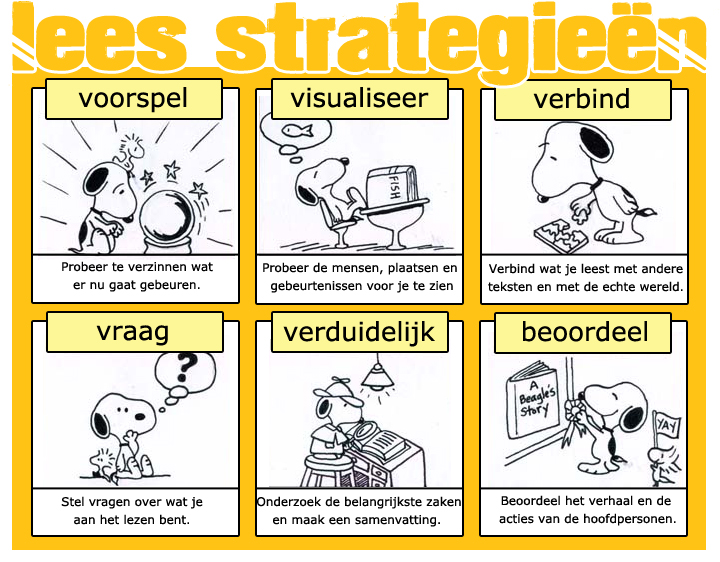 De schrijver wil:TekstdoelVoorbeeldenJe vermakenamuserenRap, cabarettekst, stripboekDat je iets te weten komtinformerenNieuwsbericht, voorlichtingstekst, folderZijn mening gevenovertuigenReactie op een website, ingezonden briefDat je iets wel / niet gaat doenOverhalen, activerenAdvertentie, flyerZeggen hoe je iets moet doeninstruerenGebruiksaanwijzing, recept